Напоминание государственным и муниципальным служащим о запрете дарить и получать подаркиЗапрет на дарение подарков лицам, замещающим должности муниципальной службы, а также на получение ими подарков от физических и юридических лиц установлен на федеральном уровне.В преддверии новогодних и рождественских праздников Минтруд России напомнили о необходимости соблюдения запрета дарить и получать подарки.- Запрет на дарение подарков лицам, замещающим муниципальные должности, муниципальным служащим, а также на получение ими подарков в связи с выполнением служебных (трудовых) обязанностей содержат положения антикоррупционного законодательства и Гражданского кодекса РФ.  - Исключением являются подарки, которые получены в связи с протокольными мероприятиями, со служебными командировками, с другими официальными мероприятиями и подлежат сдаче.Получение соответствующим лицом подарка в иных случаях является нарушением запрета, создает условия для возникновения конфликта интересов, ставит под сомнение объективность принимаемых им решений, а также влечет ответственность, предусмотренную законодательством, вплоть до увольнения в связи с утратой доверия, а в случае, когда подарок расценивается как взятка – уголовная ответственность.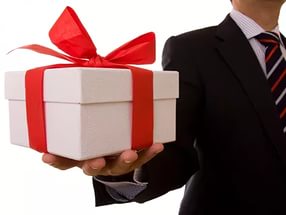 